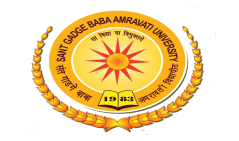 SANT GADGE BABA AMRAVATI UNIVERSITY, AMRAVATI(Enrolment form for pursuing Ph.D. Programme)See Under Ord. 1 of 2016 Clause B-2.2 (b) Academic Year : ..........:.........To,Assistant Registrar (Ph.D. Cell)  Sant Gadge Baba Amravati University, AmravatiDetails of Payment for Enrolment fee :  Receipt No. _________________________ Date : _________________________ Through : (Name of Research Centre)_________________________________________________ _________________________________________________ _________________________________________________Sir, 	I am willing to apply for the Ph.D. Programme at the Research Centre of this University given above under Ord. 1 of 2016.  I have already paid the requisite fees and willing to undergo the course work for the Ph.D. programme.  I am hereby furnishing the detail information as under –Name : __________________________________________________________________________________________ (Surname First)Date of Birth :  Father Name/Husband Name/Guardian name : _______________________________________________ Address : _________________________________________________________________________________________________________ Caste : _______________________ Religion : _______________________ Nationality : _____________( Detail of Qualifying Examination ) Submit photocopiesQualifying Degree : _______________  Aggregate Marks obtained : __________ out of : _____________CGPA _____ Name of University : ______________________________________________________________________Name of College/Institution : _______________________________________________________________ Degree Passed : ______________________   Whether Migration attached?   Yes/No Qualifying Test/Examination passed : PET/SET/NET/GATE/GPAT/M.Phil Details of Test/Examination passed :  Declaration 	I hereby declared that the information given above is correct to the best of my knowledge and collaborated with the documents furnished therein.  I am aware that the provisions of the MPUA, 2016 and Ord. 1 of 2016 are applicable to me and I will abide by the same.  I am also aware that the rules relating to examination are mutantis mutandis applicable to the Ph.D. programme which I am willing to pursue.  (___________________________)						Name and Signature of the CandidateTest/ Examination Passing Year with dateRoll No. SubjectMarks obtained